Руководствуясь Федеральным законом от 6 октября 2003 г. №131- ФЗ «Об общих принципах организации местного самоуправления в Российской Федерации», во исполнение правил охраны жизни людей на воде, утвержденных Постановлением главы администрации Краснодарского края от 30 июня 2006 г. № 536 «Об утверждении правил охраны людей на воде в Краснодарском крае и правил пользования водными объектами в Краснодарском крае для плавания на маломерных судах», в целях недопущения гибели людей на воде и предотвращении инфекционных заболеваний, связанных с купанием в загрязненных местах:1. Запретить купание на открытых водоемах рек 2-й и 3-й Зеленчук, расположенных на территории Николенского сельского поселения Гулькевичского района в летний период 2020 г.2. Исполняющему обязанности директора муниципального казенного учреждения «Учреждение по обеспечению деятельности органов местного самоуправления и муниципальных учреждений Николенского сельского поселения Гулькевичского района» Самойленко Виктору Петровичу:- довести до сведения руководителей учреждений расположенных на территории поселения о запрете купания в открытых водоемах;- провести разъяснительную работу с председателями ТОС, председателями квартальных и домовых комитетов о запрете купания в открытых водоемах;- проинформировать арендаторов водных объектов, расположенных на территории поселения об установлении вблизи водоемов информационных табличек о запрете купания на открытых водоемах;- организовать выставление аншлагов с информацией о запрете купания на открытых водоемах рек 2-й и 3-й Зеленчук, расположенных на территории Николенского сельского поселения Гулькевичского района. 3. Главному специалисту администрации Николенского сельского поселения Гулькевичского района (Суббота О.Е) обнародовать настоящее постановление в специально установленных местах для обнародования муниципальных правовых актов органов местного самоуправления Николенского сельского поселения Гулькевичского района, определенных постановлением администрации Николенского сельского поселения Гулькевичского района от 5 февраля 2016 г. № 17 «О процедуре обнародования, определении мест обнародования муниципальных правовых актов органов местного самоуправления Николенского сельского поселения Гулькевичского района», обеспечивающих беспрепятственный доступ к тексту муниципального правового акта:в здании администрации Николенского сельского поселения Гулькевичского района, расположенного по адресу: с. Николенское,                ул. Октябрьская, 86;в помещении сельской библиотеки муниципального казенного учреждения Центр культуры и досуга Николенского сельского поселения Гулькевичского района, расположенного по адресу: с. Николенское, ул. Мира, 23 В., и разместить на официальном сайте Николенского сельского поселения Гулькевичского района в информационно-телекоммуникационной сети «Интернет».4. Контроль за выполнением настоящего постановления оставляю за собой.5. Постановление вступает в силу после его официального обнародования.Глава Николенского сельского поселенияГулькевичского района                                                                   Д.А. Пахомов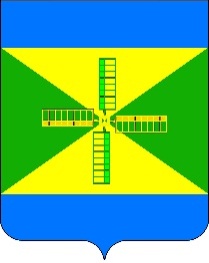 АДМИНИСТРАЦИЯ НИКОЛЕНСКОГО СЕЛЬСКОГО ПОСЕЛЕНИЯ ГУЛЬКЕВИЧСКОГО РАЙОНАПОСТАНОВЛЕНИЕАДМИНИСТРАЦИЯ НИКОЛЕНСКОГО СЕЛЬСКОГО ПОСЕЛЕНИЯ ГУЛЬКЕВИЧСКОГО РАЙОНАПОСТАНОВЛЕНИЕАДМИНИСТРАЦИЯ НИКОЛЕНСКОГО СЕЛЬСКОГО ПОСЕЛЕНИЯ ГУЛЬКЕВИЧСКОГО РАЙОНАПОСТАНОВЛЕНИЕАДМИНИСТРАЦИЯ НИКОЛЕНСКОГО СЕЛЬСКОГО ПОСЕЛЕНИЯ ГУЛЬКЕВИЧСКОГО РАЙОНАПОСТАНОВЛЕНИЕот 01.06.2020№ 42 с. Николенскоес. Николенскоес. Николенскоес. НиколенскоеО запрете купания в акватории рек 2-й и 3-й ЗеленчукНиколенского сельского поселения Гулькевичского районав летний период 2020 г.О запрете купания в акватории рек 2-й и 3-й ЗеленчукНиколенского сельского поселения Гулькевичского районав летний период 2020 г.О запрете купания в акватории рек 2-й и 3-й ЗеленчукНиколенского сельского поселения Гулькевичского районав летний период 2020 г.О запрете купания в акватории рек 2-й и 3-й ЗеленчукНиколенского сельского поселения Гулькевичского районав летний период 2020 г.